ПРОЄКТ1. Назва проєкту: Освітній простір «Progres».2. ПІБ автора/ авторки або команди авторів проєкту: Христина Давидюк.3. Сума коштів на реалізацію проєкту: 45 000 грн.4. Тематика проєкту: створення освітнього простору «Progres».5. Місце реалізації проекту: Рівненська загальноосвітня школа I - III ступенів №11 Рівненської міської ради; кабінет бібліотеки.6. Мета та цілі проекту: Мета: створити освітній простір для  всіх учасників освітнього процесу в якому вони зможуть реалізувати свої ідеї та саморозвинутися в напрямку написання та реалізації проектів та підприємництва, проведення змістовного дозвілля та тренування навичок з фінансової грамотності та медіаграмотності, проведення тренінгів з саморозвитку, лідерства, запобіганню булінгу у школі,  організовування зустрічей з письменниками, поетами, дослідниками тощо.	Цілі: закупити фінансові ігри та інтерактивну дошку для тренування фінансового мислення та навичок медіаграмотності.  7. Потреби яких учнів задовольняє проєкт: Проектом задовольняються потреби активних учнів 7-11 класів, які прагнуть до саморозвитку, і успішної реалізації в житті. А саме, проєкт дозволить активним учасникам набути навичок з фінансової грамоти, написання проєктів, генерації ідей та підприємництва. Розраховуємо на активність 100-300 учнів.	Також проєктом передбачено навчання учнів медіаграмотності для того щоб адаптувати дітей до сучасного, мінливого інформаційного середовища.8. Часові рамки впровадження проєкту: Протягом 2021 - 2022 навчального року.9. Опис ідеї проєкту:	Стрімкий розвиток інформаційних технологій вимагає від учнів адаптації до вимог сучасного життя, набуття навичок, які допоможуть реалізувати та досягнути успіху. Пішовши в життя після школи діти не встигають набути потрібні навички і потерпають від невдач. Такими потрібними вміннями і навичками ми вважаємо фінансову грамотність, підприємництво, медіаграмотність, написання та реалізацію проектів. Саме такого простору, в якому молодь зможе реалізовувати свої ідеї та розвиватися ми вважаємо необхідним.	До прикладу, напрямками діяльності такого освітнього простору вивчення основ фінансової грамотності та медіаграмотності, навчання створенню проєктів та заохочення до участі у Шкільному бюджеті, створення ідей для підприємництва, та їх реалізація, організація та проведення заходів, ігор з фінансової та медіа- грамотності, організація розвиваючих тренінгів, з метою всебічного розвитку дітей для їх подальшого успіху.10. Очікуваний результат від реалізації проєкту:	Очікуємо комфортний простір для проведення факультативів, організації тренінгів, написання проектів, проведення ігор для засвоєння відповідних знань та застосування їх у практичній діяльності. Такі знання допоможуть учням у самореалізації та частково у здобутті омріяної професії.11. Коментар/ Додатки до ідеї проєкту:	Впровадження даного проєкту є важливим. Його впровадження дасть можливість створити партнерські  стосунки усіх учасників освітнього_процесу: вчителів, учнів, батьків.12. Орієнтовна вартість (кошторис) проєкту:13. Чи потребує проєкт додаткових коштів на утримання об'єкта, що є результатом реалізації проекту?Так. Доставка  та монтаж меблів.14. Додатки: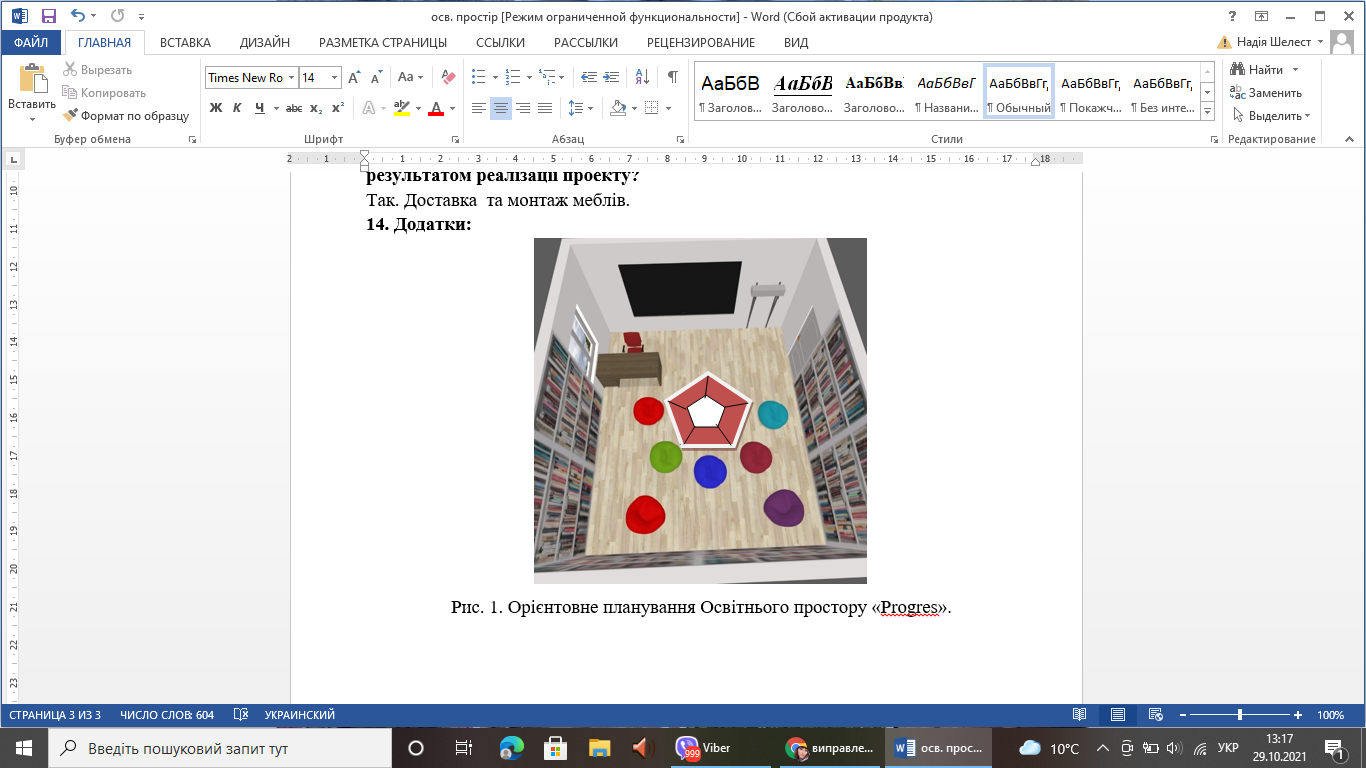 Рис. 1. Орієнтовне планування Освітнього простору «Progres».Номер та назва навчального закладуРівненська загальноосвітня школа I - III ступенів №11 Рівненської міської радиІдентифікаційний номер проєкту2№Найменування витратОдиниця вимірюванняКількість одиницьВартість за одиницю  грнВсього,грн1.Інтерактивна дошкашт130 120301202.Стіл мобільний модульний «Трапеція»шт11 20012003.Стіл письмовийшт12 00020004.Стілецьшт1150015005.Комплект пуфів Міньйоншт13 30033006.Розетка четвернашт11001007.Фліпчартшт21 7503 5008.Настільна економічна гра «Біржа»шт2601209.Гра «Юний підприємець»шт135035010.Гра «Життєвий капітал»шт12 0002 00011.Гра «Лісові комерсанти»шт155055012.Гра «Монополія України»шт1260260Всього45 000